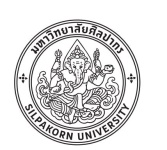 บันทึกข้อความส่วนงาน ภาควิชา............................ คณะวิศวกรรมศาสตร์และเทคโนโลยีอุตสาหกรรม  ม. ศิลปากร   โทร. ........................ที่         อว 8615. 07/ .................	  วันที่    ...............................................  2565             เรื่อง     รายงานขอซื้อ/จ้างเรียน     คณบดีคณะวิศวกรรมศาสตร์และเทคโนโลยีอุตสาหกรรม	ด้วยคณะวิศวกรรมศาสตร์และเทคโนโลยีอุตสาหกรรม  มีความประสงค์ขออนุมัติจัดซื้อวัสดุ โดยมีรายละเอียดของการจัดซื้อ ดังนี้เหตุผลและความจำเป็นที่ต้องซื้อ/จ้างเพื่อใช้สำหรับในการดำเนินงานวิจัยตาม โครงการ........................................................................................... รายละเอียดของพัสดุที่จะจัดซื้อ/จ้างวัสดุ....................................จำนวน 2 รายการราคากลางของพัสดุที่จะซื้อหรือจ้างสืบราคาจาก (ร้าน/บริษัท)…………………………………………………….  เป็นเงิน ............................ บาท วงเงินที่จะซื้อ/จ้างภายในวงเงิน  ....................... บาท โดยขอเบิกจ่ายจากเงินโครงการ.....................................................................กำหนดเวลาที่ต้องการใช้พัสดุนั้น กำหนดเวลาที่ต้องการใช้  ภายใน  30 วัน หลังจากได้รับอนุมัติวิธีการซื้อ/จ้างพิจารณาเห็นสมควรดำเนินการจัดซื้อ/จัดจ้างโดยวิธีเฉพาะเจาะจง ตามพระราชบัญญัติการจัดซื้อจัดจ้างและการบริหารพัสดุภาครัฐ พ.ศ.2560 มาตรา 56 วรรคหนึ่ง (2) (ข) และวงเงินในการจัดซื้อในครั้งนี้ไม่เกิน 500,000 บาท ซึ่งเป็นไปตามกฎกระทรวง กำหนดวงเงินการจัดซื้อจัดจ้างพัสดุโดยวิธีเฉพาะเจาะจง วงเงินการจัดซื้อจัดจ้างที่ไม่ทำข้อตกลงเป็นหนังสือ และวงเงินการจัดซื้อจัดจ้างในการแต่งตั้งผู้ตรวจรับพัสดุ พ.ศ.2560 ลงวันที่ 23 สิงหาคม 2560หลักเกณฑ์การพิจารณาคัดเลือกข้อเสนอ เกณฑ์ราคาการขออนุมัติแต่งตั้งกรรมการ........................................... 	เป็นกรรมการตรวจรับ (1 คนไม่เกิน 10,000.00/ 3 คนเกิน 10,000.00)	 จึงเรียนมาเพื่อโปรดพิจารณา หากเห็นชอบขอได้โปรดอนุมัติให้ดำเนินการตามรายการข้างต้น และแต่งตั้งคณะกรรมการ  ตามที่เสนอ จักขอบพระคุณยิ่ง							          (...................................................)						                               เจ้าหน้าที่ภาคฯ							              (............................................)						                        หัวหน้าภาควิชา....................						          คณะวิศวกรรมศาสตร์และเทคโนโลยีอุตสาหกรรม        □ อนุมัติ							  	  				       (รองศาสตราจารย์ ดร.กษมา  ศิริสมบูรณ์)            รองคณบดีฝ่ายวิจัย ปฏิบัติการแทน คณบดีคณะวิศวกรรมศาสตร์และเทคโนโลยีอุตสหกรรม (สำหรับ โครงการวิจัยของคณะ) / ส่วนแหล่งทุนนอกคณะ เสนอ รองคณบดีฝ่ายบริหาร ..ผศ.ดร.ทสพล)